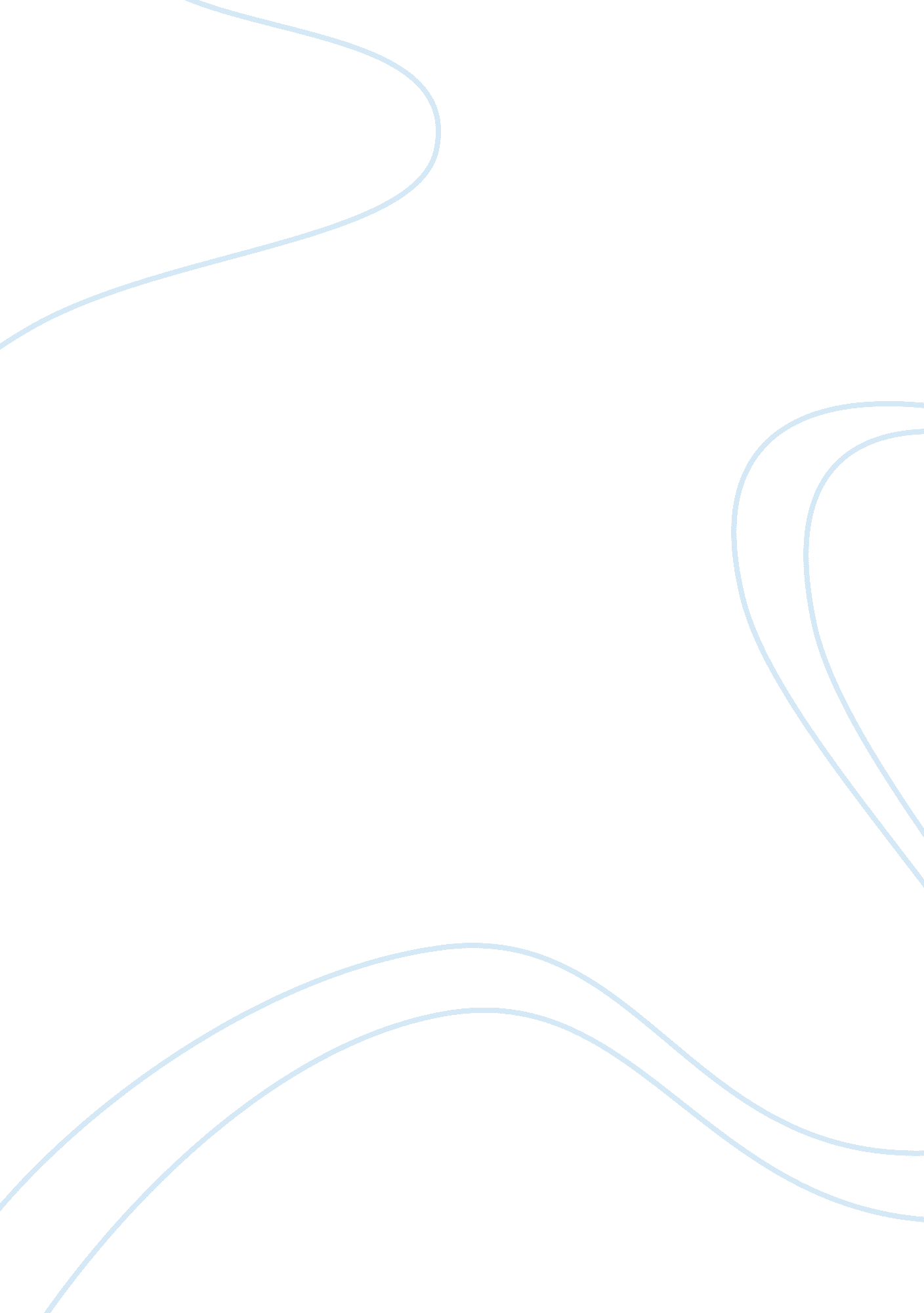 Basic structure scoring rubric for narrative writing assignmentArt & Culture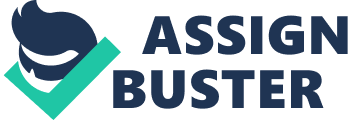 BASIC STRUCTURE SCORING RUBRIC FOR NARRATIVE WRITING ??? 12 or more logically sequenced/focused sentences 7 points ??? There are 12 or more logically sequenced, complete, and coherent sentences focused on a single topic. 5 points – There are at least 10 logically sequenced, complete, and coherent sentences focused on a single topic. 3 points – There are at least 8 logically sequenced, complete, and coherent sentences focused on a single topic. points – There are at least 6 logically sequenced, complete, and coherent sentences focused on a single topic. 0 points ??? There are less than 6 sentences focused on a single topic. The designated prompt is not addressed. ??? Spelling 1 point ??? Spelling does not interfere with the readability of the piece. All of the incorrectly spelled words are easily decipherable to the reader within 3 seconds. 0 points ??? Spelling interferes with the readability of the piece. One or more of the incorrectly spelled words is not easily decipherable to the reader. Capitalization/Punctuation 2 points ??? Capitalization and punctuation errors do not interfere with the readability of the piece. 1 point ??? There are some capitalization and punctuation errors that interfere somewhat with the readability of the piece. 0 points ??? Capitalization and punctuation errors are so numerous that they interfere with the readability of the piece. ??? Opening paragraph 2 points ??? There is an opening paragraph consisting of two or more sentences that address the prompt and answers who? , what? , when? , where? , and why? here applicable. 1 point ??? There is an opening paragraph consisting of two or more sentences that address the prompt and answer who? , what? , when? , where? , and why? where applicable. The opening paragraph is not concise. 0 points ??? the prompt is not addressed or who? , what? , when? , where? , and why? are not stated. ??? Descriptive Language (examples are words or phrases that evoke a precise mental image) 2 points ??? There are at least 3 examples of appropriate descriptive words or phrases, other than color and size words used within the paragraph. point – There are at least 2 examples of appropriate descriptive words or phrases, other than color and size words used within the paragraph. 0 points – There are less than 2 examples of appropriate descriptive words or phrases, other than color and size words used within the paragraph. ??? Detail sentences 3 points ??? 3 events and each event has 3 elaborations (no exceptions) Only 2 events and each event has 3 elaborations (no exceptions) One major event with at least 6 elaborations (no exceptions) 2 points ??? 3 events and each event has 2 elaborations Only 2 events and each event has 2 elaborations 3 events with 1 elaboration, 2 elaborations, and 3 elaborations (order doesn’t matter) 3 events with 2 elaboration, 2 elaborations, and 3 elaborations (order doesn’t matter) 3 events with 2 elaboration, 3 elaborations, and 3 elaborations (order doesn’t matter) 3 events with 2 elaboration, 2 elaborations, and 0 elaborations (order doesn’t matter) 1 point ??? 3 events and each event has 1 elaboration Only 2 events and each event has 1 elaboration events with 1 elaboration, 1 elaboration, and 2 elaborations (order doesn’t matter) 3 events with 1 elaboration, 1 elaboration, and 0 elaborations (order doesn’t matter) 0 points ??? 3 or more events and each event has 0 elabloration Only 2 events and each event has 0 elaborations 3 events with 3 elaborations, 0 elaborations, and 0 elaborations (order doesn’t matter) 2 events with 2 elaborations, 0 elaborations, and 0 elaborations (order doesn’t matter) 1 event with 0 elaborations ??? Closing Paragraph point ??? There is a closing paragraph consisting of at lest two sentences that expresses some observation, opinion, reaction, or feeling. There is an effective/dynamic closing sentence or statement that expresses some observation, opinion, reaction, or feeling. 0 points ??? There is no closing paragraph or statement. The closing paragraph or statement contains language that is stilted or contrived (I felt happy. or We went to bed. ) ??? Transition Words 2 points ??? Three or more varied and appropriate transition words or phrases are used in the written piece to denote a passage of time. The words or phrases used do not appear to be patterned or formula driven (first, next, finally). 1 point – Two or more varied and appropriate transition words or phrases are used in the written piece to denote a passage of time. The words or phrases used do not appear to be patterned or formula driven (first, next, finally). 0 points ??? Transition words or phrases are missing or those used are redundant, inadequate or inappropriate. Transition words or phrases used appear to be patterned or formula driven (first, next, finally). 